Всероссийский день трезвостиЕжегодно в Российской федерации 11 сентября в целях борьбы с алкогольной зависимостью и популяризацией трезвого образа жизни проводится Всероссийский день трезвости.
В этот день обязательно стоит задуматься о вреде употребления алкоголя. Проблема алкоголизма в современном обществе является чрезвычайно актуальной. Практически всем известны случаи, когда алкоголизм у родных, близких, друзей и знакомых рушил не только карьеры, здоровье, но и саму жизнь.
13 сентября в нашей школе  представителями Отрадновского культурно-досугового центра была проведена с молодежью, в ходе которой они узнали о вреде алкоголя на организм человека.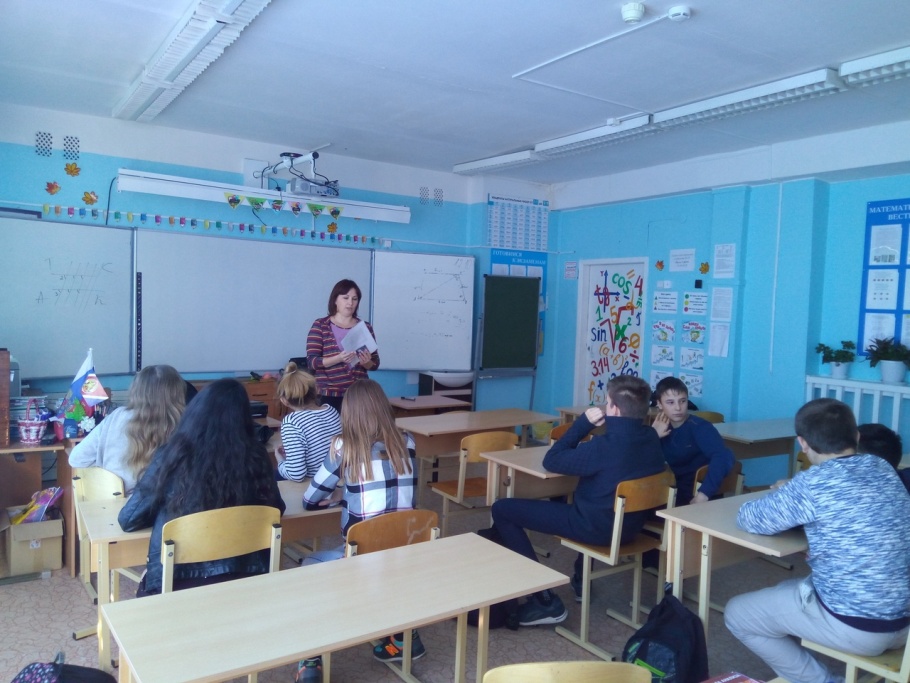 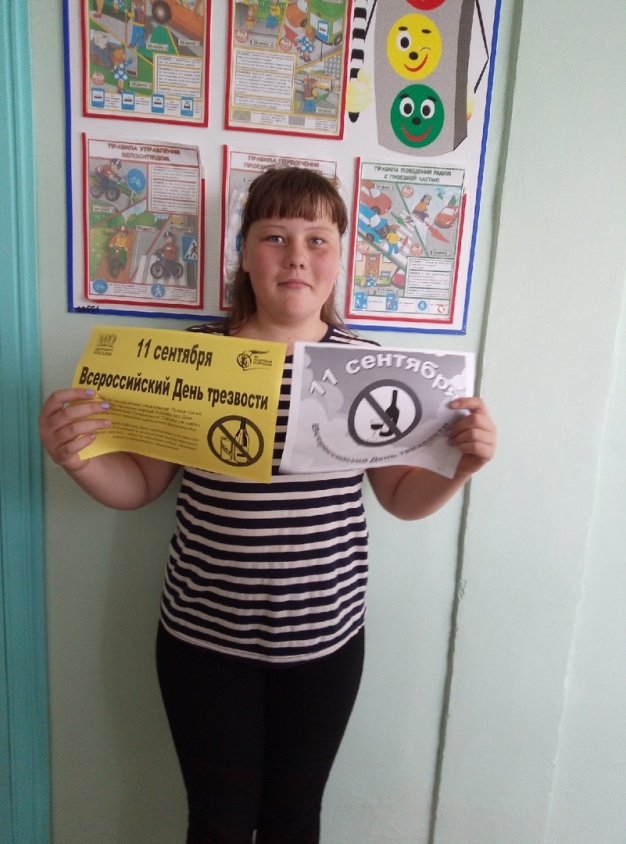 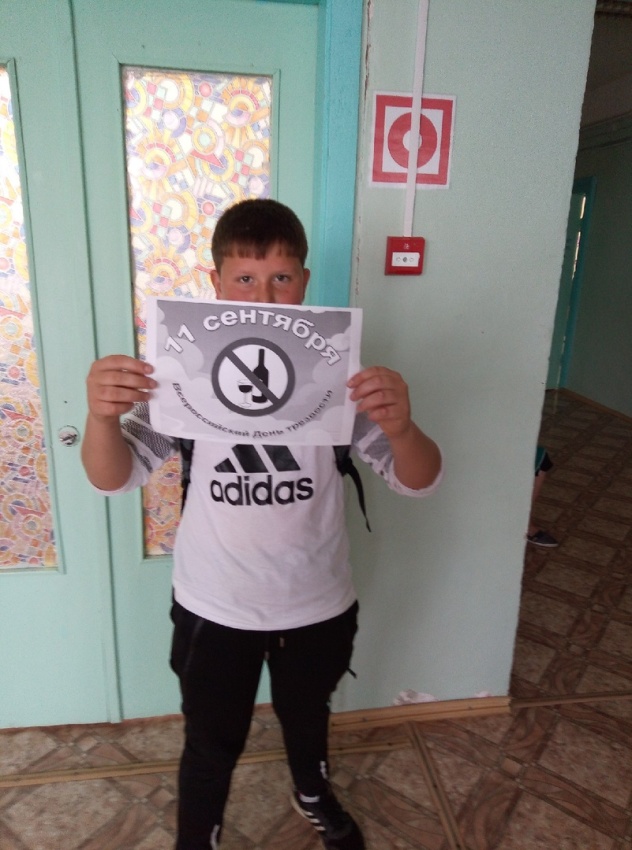 